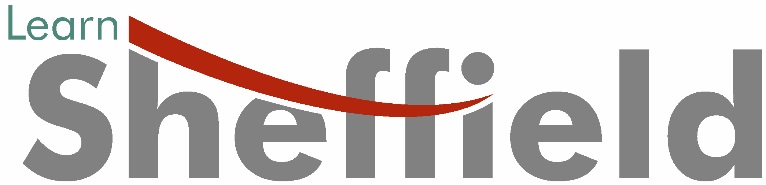 Company Number: 09734238PROXY FORM – AGM/EGMI [insert name                                   ] of [insert name of member school/college                                     ] which is a member of the above-named Company, hereby appoint [insert name                   ] of [insert address                                    ] or failing him/her, the Chair of Learn Sheffield Board of Directors as the proxy of the [insert name of member school / college] on its behalf at the Annual General Meeting / Extra General Meeting of the Company to be held on THURSDAY 22 MARCH 2018 and at any adjournment thereof.This form is to be used in respect of the resolutions as follows:Reconvened AGMResolution No. 1 – the Audited Financial Statements for 2016/17 	For/Against*Resolution No. 2 – Report of the Directors for 2016/17			For/Against*Resolution No. 3 – Appointment of Auditors for 2017/18		For/Against*Resolution No. 4 – Resignation of Directors				For/Against*Resolution No. 5 – Appointment of Directors				For/Against*Extra General MeetingResolution  Amendments to the Company’s Articles			For/Against*The instrument appointing a proxy shall be deemed to confer authority to demand or join in demanding a poll.Unless otherwise instructed, the proxy will vote as he/she thinks fit or abstain from voting.  Signature:………………………………………………   Date:……………………….201……Duly authorised for and on behalf of [insert name of member school /college]                               PLEASE NOTE – all proxy forms must be returned to the Clerk to the Board of Directors, Learn Sheffield, Learn Sheffield Training and Development Hub, Lees Hall Road, Sheffield, S8 9JP to arrive no later than 4.00 pm on Wednesday 21 March  2018.